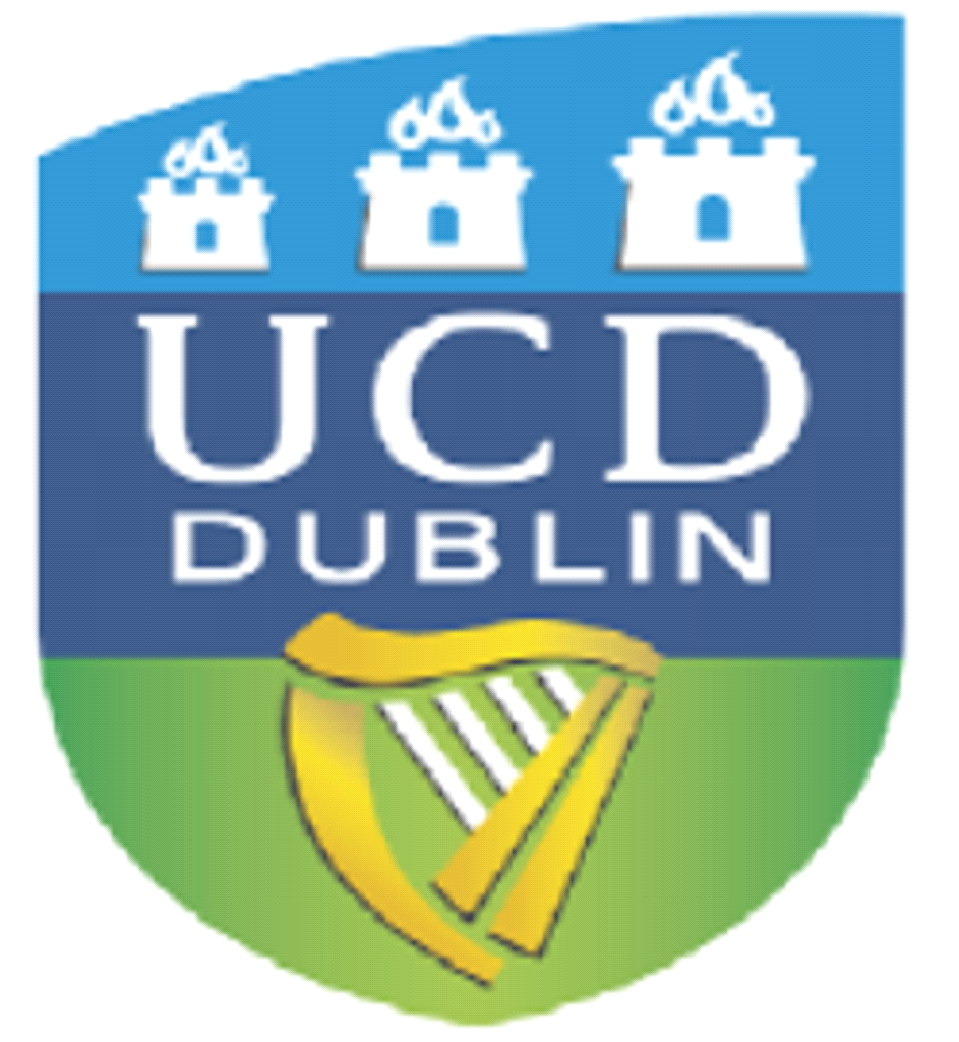 Professional Certificate Advanced Imaging in FertilityUltrasound (X989)Declaration of Clinical Placement	Applicant’s Name:			      _________________________________________Hospital/Clinic Name & Address:			                 __________________________________________                                         __________________________________________                                         __________________________________________                                         __________________________________________                                         __________________________________________
                                         __________________________________________Name, Current Position and Academic Qualifications of Clinical Supervisor:                                         __________________________________________	I confirm that the above applicant is guaranteed to obtain a minimum of 70 hours	clinical experience whilst undertaking the UCD Professional Certificate in Advanced Imaging in Fertility Ultrasound. These hours incorporate SIS & HyCosy procedures and 3D ultrasound Applicant’s Signature: _____________________________       Date: ________Clinical Supervisor Signature: _________________________      Date: ________